.Alt. music:-Since You Brought It Up by James Otto [No Tag]Night of My Life by Group 1 Crew [No Tag]Start dancing on vocals.SHUFFLE FWD, ROCK, RECOVER, ½ TURNING SHUFFLE, ¼ PIVOTCROSS, SIDE STEP, BEHIND-SIDE-CROSS, ¼ TURN POINT, COASTER STEP	1¼ TURN RIGHT, TOE TOUCH, SWAY, POINT, SWAY, KICKSAILOR STEP, ROCK BACK, RECOVER, ROCK SIDE, RECOVER, CROSS, UNWINDREPEATTAG: Add 10 count Tag after finishing wall #4 (facing 12:00), then Restart from beginning.SHUFFLE FWD, ROCK FWD, RECOVER, SHUFFLE BACK, ROCK BACK, RECOVER,HIP SWAYSContact: hana.ries@yahoo.comI'm Alive And Well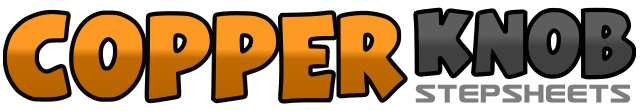 .......Count:32Wall:4Level:Improver.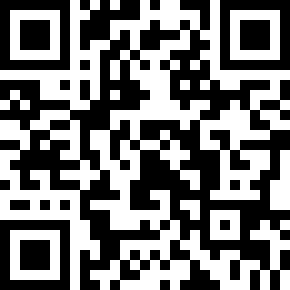 Choreographer:Hana Ries (USA) - May 2014Hana Ries (USA) - May 2014Hana Ries (USA) - May 2014Hana Ries (USA) - May 2014Hana Ries (USA) - May 2014.Music:I'm Alive (with Dave Matthews) - Kenny ChesneyI'm Alive (with Dave Matthews) - Kenny ChesneyI'm Alive (with Dave Matthews) - Kenny ChesneyI'm Alive (with Dave Matthews) - Kenny ChesneyI'm Alive (with Dave Matthews) - Kenny Chesney........1&2Step right fwd, step left next to right, step right fwd3,4Rock left fwd, recover to right5&6Turn ¼ left stepping left to side, step right next to left, turn ¼ left stepping left fwd7,8Step right fwd, turn ¼ left stepping left to left (3:00)1,2Step right across left, step left to left3&4Step right behind left, step left to left, step right across left5,6Step left to left, ¼ turn right pointing right toe forward7&8Step right back, step left next to right, step right fwd (6:00)1,2½ turn right stepping left behind right, ½ turn right stepping right in front of left3,4¼ turn right stepping left to left, touch right toe next to left (9:00)5,6Step right to right swaying hips to right, point left toe in place7,8Sway hips left, kick right low in place1&2Step right behind left, step left to left, step right in place slightly apart from left3,4Rock left diagonally back behind right, recover to right5,6Rock left to left, recover to right7,8Cross left over right, unwind ½ right (weight on left)1&2Step right fwd, step left next to right, step right fwd3,4Rock left fwd, recover to right5&6Step left back, step right next to left, step left back7,8Rock right back, recover to left9,10Step right next to left swaying hips right, sway hips left